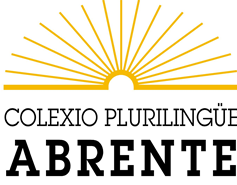 DESENVOLVEMENTO DAS COMPETENCIAS DENDE A ÁREA DE 2ª LINGUA ESTRANXEIRA ALEMÁN DE 2ºESO3º TRIMESTRE E AVALIACIÓN ORDINARIA Curso  2019-2020PABLO LORES UHÍAÍNDICE1.  ESTÁNDARES DE APRENDIZAXE E COMPETENCIAS IMPRESCINDIBLES2.  AVALIACIÓN E CUALIFICACIÓN3.  METODOLOXÍA E ACTIVIDADES DO 3º TRIMESTRE4.  INFORMACIÓN E PUBLICIDADE1.  ESTÁNDARES DE APRENDIZAXE E COMPETENCIAS IMPRESCINDIBLES2.  AVALIACIÓN E CUALIFICACIÓNCo fin de materializar os anteriores criterios, empregaranse unha serie de procedementos de avaliación, sempre adaptables e modificables en función das necesidades de cada unidade didáctica e do grupo:Avaliación ou diagnose inicial. Realizarase, por unha banda, no comezo do curso escolar (que poderemos levar a cabo, por exemplo, mediante un breve cuestionario, os chamados “remuíños de ideas” ou un inicial exercicio de interpretación), sairán á luz os coñecementos, gustos e capacidades con que conta o alumnado desde os cursos precedentes (a consulta de informes e opinións previos do/da titor/a, do Dpto. de Orientación ou doutros/as profesores/as de Alemán en cursos anteriores, entre outros, será decisiva para este particular); de se-lo caso, a programación adaptarase ó nivel formativo real dos/das alumnos/as, tratando de neutraliza-las carencias máis rechamantes. Avaliación formativa ou procesual. Servirá preferentemente para face-lo seguimento de obxectivos actitudinais e procedementais, e tamén para detectar como van evolucionando os coñecementos do alumnado durante o proceso de ensino-aprendizaxe. Os resultados da avaliación formativa serán útiles ademais  para realizar algún axuste didáctico ou para aplicar algunha medida de atención á diversidade. Asegurarei este control do proceso de aprendizaxe a través de actuacións cotiás como a observación sistemática (realización axeitada das actividades, comportamento e actitudes cos/coas compañeiros/as e cara a materia, participación voluntaria, etc.), a revisión dos cadernos, a realización de debates, etc. Avaliación final ou sumativa. Grazas a ela comprobarei o grao de consecución dos obxectivos previstos para unha determinada secuencia de contidos, un grupo de secuencias ou mesmo un período formativo completo, e poderei ver tamén a evolución de cada alumno/a desde o seu inicio. Respecto dos contidos conceptuais e procedementais, faranse probas obxectivas periódicas (orais ou escritas), ben de resposta concreta e directa, ben para desenvolver un tema ou ben de selección diversa. En base a isto, establécese:*Aplicaráselle o disposto no punto 7.3 das Instrucións da Dirección Xeral de Educación, Formación Profesional e Innovación Educativa para odesenvolvemento do 3º trimestre do curso 2019-20 (con data do 27 de abril de 2020)3. METODOLOXÍA E ACTIVIDADES DO 3º TRIMESTRE4.INFORMACIÓN E PUBLICIDADECRITERIOS DE AVALIACIÓNESTÁNDARES DE APRENDIZAXEB1.1. Comprender preguntas e informacións sinxelas relativas á información persoal moi básica (nome, idade, gustos, etc.),  así como instrucións e peticións elementais relativas ao comportamento na aula.SLEB1.1. Comprende preguntas básicas moi sinxelas e habituais sobre asuntos persoais ou educativos (nome, idade, enderezo, nivel de estudos, etc.) sempre que se fale de xeito pausado e ben articulado, e se repita se o necesita.B1.2. Usar estratexias básicas de comprensión do sentido xeral, a información esencial, os puntos e as ideas principais, ou os detalles relevantes do texto: anticipación do contido xeral do que se escoita con axuda de elementos verbais e non verbais, e uso dos coñecementos previos sobre a situación (quen fala a quen, con que intencións, onde e cando) que dan lugar a inferencias do significado baseadas no contexto, e as experiencias e os coñecementos transferidos desde as linguas que coñece. SLEB1.2. Comprende frases e expresións habituais relacionadas con necesidades inmediatas (números, datas, prezos, etc.) e temas con que teña moita familiaridade, e segue instrucións e consignas de aula.B1.3. Comprender o sentido global e as informacións específicas máis relevantes de mensaxes orais sinxelas e moi básicas (por exemplo, seguir instrucións ou indicacións, identificar persoas, obxectos e lugares descritos cun vocabulario básico) emitidas cara a cara, gravadas ou en soporte multimedia, sobre situacións habituais de comunicación, se se fala moi amodo e con moita claridade.SLEB1.3. Comprende o sentido global e a información máis relevante de textos orais breves (instrucións e comunicados) con estruturas previamente traballadas, léxico moi común relacionado con necesidades inmediatas, procedentes de medios audiovisuais ou de internet, sempre que se fale de xeito pausado e ben articulado, e poida volver escoitar o dito.B1.4. Comprender o esencial en conversas moi básicas e breves sobre temas cotiáns habituais e de necesidade inmediata, previamente traballados, relativas ao ámbito persoal, sempre que se fale con lentitude, articulando de forma clara e comprensible.SLEB1.4. Comprende a información esencial en conversas breves e moi sinxelas nas que participa, que traten sobre temas familiares como, por exemplo, un/unha mesmo/a, a familia, a escola, o tempo libre, ou a descrición moi básica dunha persoa, un obxecto ou un lugar.B2.1. Pronunciar de xeito intelixible, aínda que se cometan erros de pronuncia polos que as persoas interlocutoras teñan que solicitar repeticións para entender a mensaxe.SLEB2.1. Na maioría das actividades de aula, amosa unha actitude positiva polo uso da lingua estranxeira en diferentes situacións comunicativas, esforzándose por utilizala aínda que teña que recorrer a outras linguas para pedir axuda ou aclaracións.B2.2. Interactuar de xeito sinxelo en intercambios claramente estruturados, utilizando fórmulas moi básicas relativas a saúdos, despedidas, agradecementos e presentacións, colaborando para entender e facerse entender.SLEB2.2. Fai e responde intelixiblemente e con accións colaborativas, preguntas sinxelas sobre si mesmo/a e sobre actividades moi comúns da vida diaria e do tempo libre en situacións de comunicación significativas para a súa idade e o seu nivel escolar.B2.3. Intercambiar de xeito intelixible información sobre si mesmo/a e sobre accións e nocións (horarios, datas, cantidades) moi habituais da vida diaria, usando un repertorio básico de palabras e frases moi simples memorizadas, e facéndose comprender aínda que a persoa interlocutora necesite que se repita ou repetir o dito. SLEB2.3. Desenvólvese entendendo o suficiente e facéndose entender de forma básica en situacións moi habituais relacionadas con necesidades inmediatas nas que pide e se dá información sobre lugares, horarios, datas, prezos, cantidades e actividades máis comúns para a súa idade e o seu nivel escolarB2.4. Dar e obter información sobre datos básicos persoais (idade, lugar de residencia, familia, orixe, gustos, posesións, etc.), utilizando un repertorio moi básico de expresións moi sinxelas e habituais sobre estes datos.SLEB2.4. Participa en conversas informais breves e moi básicas, cara a cara, nas que establece contacto social elemental, intercambia información moi básica, manifesta os seus gustos, fai invitacións elementais e ofrecementos, e pide e dá indicacións moi básicas para ir a un lugar.B3.1. Utilizar estratexias de lectura (recursos ás imaxes, títulos e outras informacións visuais, e aos coñecementos previos sobre o tema ou a situación de comunicación, e aos transferidos desde as linguas que coñece), identificando a información máis importante e deducindo o significado das palabras e expresións non coñecidas.SLEB3.1. Comprende de xeito básico textos adaptados relativos a temas do seu interese. B3.2. Seguir instrucións básicas e comprender avisos, obrigas e prohibicións moi sinxelas e predicibles, e traballadas previamente.SLEB3.2. Comprende avisos, obrigas e prohibicións básicas e predicibles, referidas a necesidades inmediatas, de estrutura moi sinxela, especialmente se contan con apoio visual.B3.3. Comprender información relevante e previsible en textos breves, moi sinxelos e ben estruturados, con conectores moi básicos e relativos a temas da propia experiencia. SLEB3.3. Comprende información básica e sinxela de correspondencia persoal breve na que se fala de si mesmo/a e sobre gustos, preferencias e intereses referidos a temas moi cotiáns e propios da súa idade.B3.4. Comprende textos propios de situacións cotiás próximas onde se dan a coñecer bens se servizos ou acontecementos (anuncios publicitarios elementais, folletos, catálogos, invitacións, etc.), e con apoio visual cando teña certa dificultade.SLEB3.4. Comprende información esencial e localiza información específica en material informativo sinxelo como actividades escolares e de lecer, hábitos saudables, etc., próximos á súa idade e á súa experiencia.B4.1. Aplicar estratexias básicas para producir textos (elección da persoa destinataria, finalidade do escrito, planificación, redacción do borrador, revisión do texto e versión final) a partir de modelos moi estruturados e con axuda previa na aula.SLEB4.1. Elabora textos sinxelos a partir de modelos, empregando expresións e enunciados traballados previamente, para transmitir información, ou con intencións comunicativas propias da súa idade e do seu nivel escolar.B4.2. Completar documentos moi básicos nos que se solicite información persoal.SLEB4.2. Completa un cuestionario sinxelo con información persoal moi básica e relativa ao seus datos persoais e intereses ou afeccións.B4.3. Escribir mensaxes moi sinxelas e moi breves con información, instrucións e indicacións moi básicas relacionadas con actividades cotiás e de necesidade inmediata.SLEB4.3. Escribe avisos, notas, instrucións, tarxetas postais, felicitacións, bandas deseñadas, tiras cómicas e mensaxes en soporte dixital moi sinxelas e breves, relativos a actividades presentes e a necesidades inmediatas.B4.4. Producir textos curtos a partir de modelos sinxelos e básicos, cunha finalidade determinada propia da súa idade e do seu nivel escolar, e cun formato preestablecido amosando interese por unha presentación limpa e ordenada. SLEB4.4. Escribe correspondencia moi breve e sinxela, a partir dun modelo, substituíndo unha palabra ou expresión por outra para unha funcionalidade ou tarefa determinada (informar, preguntar, invitar, etc.) tanto de forma manuscrita como en formato dixital, cunha presentación limpa e ordenada.B5.1. Discriminar patróns sonoros, acentuais, rítmicos e de entoación de uso máis básico, recoñecendo o seu significado evidente, e pronunciar e entoar con razoable comprensibilidade, aínda que teña que repetir varias veces para se facer entender.SLEB5.1. Identifica sons e grafías de fonemas básicos, produce con suficiente intelixibilidade léxico e estruturas moi básicas, e trazos fonéticos que distinguen fonemas (nasalización, sonorización, etc.), e iníciase no uso de patróns moi básicos de ritmo, entoación e acentuación de palabras e frases.B5.2. Recoñecer e utilizar as convencións ortográficas, tipográficas e de puntuación, con corrección suficiente para o seu nivel escolar.SLEB5.2. Utiliza adecuadamente as convencións orais e escritas básicas propias da lingua estranxeira no desenvolvemento do proceso comunicativo oral e escrito (saúdos, despedidas, fórmulas moi básicas de tratamento, etc.), e amosa respecto polas diferenzas que poidan existir en aspectos culturais como hábitos, horarios, etc.B5.3. Utilizar para a comprensión e a produción de textos orais e escritos os coñecementos socioculturais e sociolingüísticos adquiridos relativos a relacións interpersoais, comportamento e convencións sociais, respectando as normas de cortesía máis básicas nos contextos respectivos.SLEB5.3. Nas actividades de aula, pode explicar o proceso de produción de textos e de hipóteses de significados tomando en consideración os coñecementos e as experiencias noutras linguas.B5.5. Participar en proxectos (elaboración de materiais multimedia, folletos, carteis, recensión de libros e películas, etc.) nos que se utilicen varias linguas, tanto curriculares como outras presentes no centro docente, relacionados cos elementos transversais, evitando estereotipos lingüísticos ou culturais..SLEB5.5 Participar de xeito activo en proxectos (elaboración de materiais multimedia, folletos, carteis, recensión de libros e películas, etc.) nos que se utilicen varias linguas, tanto curriculares como outras presentes no centro docente, relacionados cos elementos transversais, evitando estereotipos lingüísticos ou culturais.AvaliaciónInstrumentos de avaliaciónInstrumentos de avaliación1º e 2º Avaliación• Ferramentas de avaliación do traballo competencial• Probas de avaliación escritas• Evidencias dos estándares de aprendizaxePorcentaxe na cualificación1º e 2º Avaliación• Ferramentas de avaliación do traballo competencial• Probas de avaliación escritas• Evidencias dos estándares de aprendizaxe10%1º e 2º Avaliación• Ferramentas de avaliación do traballo competencial• Probas de avaliación escritas• Evidencias dos estándares de aprendizaxe80%1º e 2º Avaliación• Ferramentas de avaliación do traballo competencial• Probas de avaliación escritas• Evidencias dos estándares de aprendizaxe10%1º e 2º AvaliaciónCualificación total100%3º AvaliaciónProcedemento: Valoración telemática a partir das actividades desenvolvidas neste período, tendo sempre carácter positivo de forma que favoreza ao alumno/a.*Procedemento: Valoración telemática a partir das actividades desenvolvidas neste período, tendo sempre carácter positivo de forma que favoreza ao alumno/a.*3º AvaliaciónInstrumentos:• Ferramentas de avaliación do traballo competencial• Probas de avaliación mediante formularios online• Evidencias dos estándares de aprendizaxeInstrumentos:• Ferramentas de avaliación do traballo competencial• Probas de avaliación mediante formularios online• Evidencias dos estándares de aprendizaxeAVALIACIÓN ORDINARIACualificación finalA cualificación final do curso adaptarase as aprendizaxes desenvolvidas durante osprimeiros trimestres do curso e os estándares e competencias imprescindibles anteriormente mencionados. Tal que así, obterase mediante a media da 1º e 2º avaliación e, segundo a valoración da 3º avaliación, poderase unicamente ampliar a puntuación final.A cualificación final do curso adaptarase as aprendizaxes desenvolvidas durante osprimeiros trimestres do curso e os estándares e competencias imprescindibles anteriormente mencionados. Tal que así, obterase mediante a media da 1º e 2º avaliación e, segundo a valoración da 3º avaliación, poderase unicamente ampliar a puntuación final.PROBA EXTRAORDINARIA DE SETEMBROEntrega de boletíns de repaso coa materia pendente (10% da nota final) e probar escrita (se as circunstancias o permiten) ou telemática (90% da nota fina). Entrega de boletíns de repaso coa materia pendente (10% da nota final) e probar escrita (se as circunstancias o permiten) ou telemática (90% da nota fina). ALUMNADO CON MATERIA PENDENTECriterios de avaliación:Comprende o concepto de conxugación verbal en alemán, as súas coincidencias coa nosa lingua e pode conxugar os verbos en presente con certa soltura.Comprende e usa axeitadamente os diferentes xéneros das palabras en lingua alemá. Pode entender diálogos simples que reproducen situacións da vida diaria (saúdos, despedidas, presentacións de persoas) así como reproducilos.Comprende as formas orais básicas de comunicación en lingua alemá (saúdos, despedidas, presentacións...) e as pode reproducir con certo éxito.É quen de comprender a diferenza dos sons da lingua alemá en relación a lingua castelá, entendendo a idiosincrasia desta lingua xermánica.Pode reproducir o sistema numérico en alemá, e reproducir de forma oral ou escrita, tanto números, como datas e unidades de medida.Entende o uso dalgúns casos da lingua alemá (Nominativ, Akkusativ) e a súa relación coas funcións sintácticas en lingua castelá e pode construír oracións aplicando estes coñecementos. Recoñece os distintos artigos e pronomes en lingua alemá e pode usalos en distintos tipos de oracións (afirmativas, negativas e  interrogativas).Pode comprender textos básicos e responder en alemán a preguntas sinxelas sobre os mesmos. É quen de traducir á lingua alemá oracións simples en lingua castelá e viceversa.Criterios de avaliación:Comprende o concepto de conxugación verbal en alemán, as súas coincidencias coa nosa lingua e pode conxugar os verbos en presente con certa soltura.Comprende e usa axeitadamente os diferentes xéneros das palabras en lingua alemá. Pode entender diálogos simples que reproducen situacións da vida diaria (saúdos, despedidas, presentacións de persoas) así como reproducilos.Comprende as formas orais básicas de comunicación en lingua alemá (saúdos, despedidas, presentacións...) e as pode reproducir con certo éxito.É quen de comprender a diferenza dos sons da lingua alemá en relación a lingua castelá, entendendo a idiosincrasia desta lingua xermánica.Pode reproducir o sistema numérico en alemá, e reproducir de forma oral ou escrita, tanto números, como datas e unidades de medida.Entende o uso dalgúns casos da lingua alemá (Nominativ, Akkusativ) e a súa relación coas funcións sintácticas en lingua castelá e pode construír oracións aplicando estes coñecementos. Recoñece os distintos artigos e pronomes en lingua alemá e pode usalos en distintos tipos de oracións (afirmativas, negativas e  interrogativas).Pode comprender textos básicos e responder en alemán a preguntas sinxelas sobre os mesmos. É quen de traducir á lingua alemá oracións simples en lingua castelá e viceversa.ALUMNADO CON MATERIA PENDENTECriterios de cualificación: A nota provirá da media de dúas probas escritas. A primeira delas xa foi realizada antes da suspensión das clases presenciais, e a segunda realizarase de forma telemática. No relativo ás probas escritas, a cualificación final terá en conta, ademais do nivel de dominio dos contidos, tódolos aspectos de presentación (limpeza, claridade, flexibilidade, etc)l.No caso de que o alumno non poida realizar a segunda proba de ningunha das dúas maneiras posibles, terá que entregar un traballo que conteña de forma xeral a maioría dos criterios de avaliación expostos anteriormente.Criterios de cualificación: A nota provirá da media de dúas probas escritas. A primeira delas xa foi realizada antes da suspensión das clases presenciais, e a segunda realizarase de forma telemática. No relativo ás probas escritas, a cualificación final terá en conta, ademais do nivel de dominio dos contidos, tódolos aspectos de presentación (limpeza, claridade, flexibilidade, etc)l.No caso de que o alumno non poida realizar a segunda proba de ningunha das dúas maneiras posibles, terá que entregar un traballo que conteña de forma xeral a maioría dos criterios de avaliación expostos anteriormente.ALUMNADO CON MATERIA PENDENTEProcedementos e instrumentos de avaliación: Dous exames prácticos (un xa realizado) de 8 preguntas cada un e que inclúen aspectos relativos á gramática xermana. Traballo relativo aos contidos dados con preguntas prácticas (no caso de non poder realizar o segundo exame polos motivos antes mencionados: carecer de medios telemáticos para a súa realización o que aseguren unha proba xusta). Procedementos e instrumentos de avaliación: Dous exames prácticos (un xa realizado) de 8 preguntas cada un e que inclúen aspectos relativos á gramática xermana. Traballo relativo aos contidos dados con preguntas prácticas (no caso de non poder realizar o segundo exame polos motivos antes mencionados: carecer de medios telemáticos para a súa realización o que aseguren unha proba xusta). ActividadesRealízanse actividades de repaso, reforzo e de ampliación de contidos. A soporte papel (nas súaslibretas) e dixital, facendo uso de aplicacións como Google Classroom para o desenrolo de actividades educativas referidas ós contidos xa dados (repaso) ou á ampliación de contidos. Realízanse actividades de repaso, reforzo e de ampliación de contidos. A soporte papel (nas súaslibretas) e dixital, facendo uso de aplicacións como Google Classroom para o desenrolo de actividades educativas referidas ós contidos xa dados (repaso) ou á ampliación de contidos. MetodoloxíaAlumnado conconectividade•  O domingo de cada semana súbese á web do colexio (www.colexioabrente.com) un índice con todas a actividades que se van a traballar durante a semana. Despois, cada día lectivo no que hai a asignatura, mediante a plataforma Classroom, comunícaselle ós alumnos os contidos da clase e as actividades a realizar. Estas actividades son revisadas no seguinte día que toca a asignatura; corrixidas e enviadas de volta ós alumnos para que poidan recoñecer os erros cometidos.•  Como material de apoio úsanse vídeos explicativos para reforzar os contidos ou como guía de determinadas tarefas, que se inclúen nas actividades de Classroom. Tamén actividades con fichas e vídeos, seguindo así os contidos e facendo tarefas de autoevalucación. Así como contidos teóricos incluídos nas actividades.•  O contacto cos alumnos é diario e constante xa que poden consultar calquera    dúbida a través dos seguintes medios: correo de gmail.com, o chat de conversa de Classroom e contacto telefónico•  Tamén se realizan clases durante a semana a través de videoconferencia mediante a plataforma Google Meet na que participan os alumnos que teñan dúbidas o no entendan algún contido. MetodoloxíaAlumnado senconectividadeNon se deu o caso.Materiais e recursos•  Comunicación constante vía correos electrónicos, abalar móbil, Google Meet, plataforma Classroom de google, videoclases mediante Google Meet, e telefónica.•  Apuntes e libro Planet 1 A1(2ª parte). Dicionarios e material escolar (no que se inclúen fichas explicativas e de traballo de cada contido durante o curso.•  Youtube e vídeos explicativos de diversas canles educativas.•  Autoavaliación ao final de cada bloque de contidos para recoñecer os errores máis comúns e reforzar as competencias nestes ámbitos. Obrigación copiar na libreta as solucións ás tarefas que o mestre sube despois de que todos os alumnos as fixeran y lle foran devoltas corrixidas, de xeito que sirva como proceso de feedback.  •  Comunicación constante vía correos electrónicos, abalar móbil, Google Meet, plataforma Classroom de google, videoclases mediante Google Meet, e telefónica.•  Apuntes e libro Planet 1 A1(2ª parte). Dicionarios e material escolar (no que se inclúen fichas explicativas e de traballo de cada contido durante o curso.•  Youtube e vídeos explicativos de diversas canles educativas.•  Autoavaliación ao final de cada bloque de contidos para recoñecer os errores máis comúns e reforzar as competencias nestes ámbitos. Obrigación copiar na libreta as solucións ás tarefas que o mestre sube despois de que todos os alumnos as fixeran y lle foran devoltas corrixidas, de xeito que sirva como proceso de feedback.  Información ao alumnado e ás familiasO procedemento para informar ao alumnado será:•   Publicación na web do centro.•   Notificación por abalar móbil.•   Mensaxe informativo nos correos.•   Corrección diaria das tarefas, con comentarios do mestre e     notificación constante aos pais dos progresos dos alumnos para que   teñan coñecemento constante e actualizado da evolución dos mesmos.PublicidadePublicación na páxina web do centro.